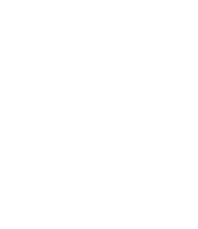 Samlet tilsynsvurdering Tilsynet har til formål at pege på udviklingsmuligheder og arbejdspunkter, som der skal arbejdes med lokalt i det efterfølgende år. Et arbejdspunkt er alvorligt og derfor skal dagtilbuddet straks efter tilsynet sætte fokus på det, så der opnås bedre kvalitet. Et udviklingspunkt er tænkt som en indsats hvor der er mulighed for at justere en indsats som løftes fra god til fremragende kvalitet. Arbejds- og udvklingspunkterne skal sikre, at børnene får de bedste betingelser for trivsel, udvikling, læring og dannelse. Samtidig giver tilsynene forvaltningen mulighed for at systematisere overordnede indsatser, og projekter på området og målrette servicemål for de kommende år.Der er i samarbejde med ledelsen blevet formuleret følgende som skal arbejdes med det næste år, og der vil blive udarbejdet en handleplan med prioritering af nedenstående punkter, som skal returneres til konsulent senest 2 måneder efter. Derudover skal ledelsen fremlægge handleplanen for forældrebestyrelsen.  Institutionens tILSYNSBESVARELSEBemærkninger til institutionens tilsynsbesvarelseLedelsen og børnehaven har taget tilsynsopgaven meget seriøst, og gjort sig umage med at beskrive det pædagogiske arbejde meget grundigt. Noget at det som træder tydeligt frem er, at der har været et stort fokus på at blive bedre til at arbejde med sproget i hverdagslivet. Her forsøges det at komme omkring alle områder, som vi ved fra forskningen har god effekt. Det er flot arbejde. Hvis der skal scores endnu bedre kvalitet, så kunne det være på den del som handler om at arbejde systematisk med konkrete mål fra sprogstrategien, og hvor der gives kollegial feedback, på de områder som den enkelte medarbejder ønsker at udvikle sig på.Der ses god inddragelse, når det gælder om at opfange hvad børnene er optaget af. Det beskrives, at der er fleksible miljøer som bliver ændret på, i takt med det som der efterspørges af børnene.I forhold til relationer, så er der en tydelighed i måden der arbejdes på, som også skinner igennem i praksis ved observationerne.Med hensyn til leg og aktivitet, så beskrives det også fint, og hvor der både er en opmærksomhed på variationen, balancen mellem deltagelse i legen og initieret legKIDS-OBSERVATIONERForvaltningsopsamling vedrørende KIDS observationerBørnehaven Løjtegårdsvej formår konsekvent at etablerer indbydende læringsmiljøer, og hvor der er god stemning. Når forældrene afleverer deres børn, så bliver der taget godt imod både forældre og børn. Personalet formår at skabe tryghed og tillid hos børnene. Der er ligeledes et godt overblik over hele børnegruppen. Nogle børn leger alene og andre spiller og tegner med de voksne. Der konfliktløses løbende i rummet hvor børnene er alene, forstået på den måde at den voksne løbende holder øje og taler med børnene, som er medvirkede til at legen er god over lang tid.Der er forskel på de to stuer, der ses mere fordybelse på den ene stue i forhold til den anden. Der er lidt mere flagrende tendenser, hvor nogle voksne bliver mere optaget at "praktiske gøremål"Der er stort fokus på ro, på begge stuer. Det kan selvfølgelig være rart for både børn og voksne. Det er dog vigtigt at være opmærksomme på, om der også er plads til de larmende og vilde lege. Under spisning på den ene stue (Krummerne) blev der bedt om at være ro. Der bliver givet information om hvor mange dage der skal gå til de nye børn, kan komme til at gå i storbørnsgruppen. Efter informationen kan der igen snakkes. Der bliver spist og talt ved alle tre borde, der er god stemning.Der er et barn som har fødselsdag, den fejre de efter frokosten. Der bliver sunget og fødselsdagsbarnet får mulighed for at fortælle hvad de har fået at spise, og hvilke gaver hun har fået. Til sidst bliver der delt en slikkepind ud. De hygger sig, og taler bl.a. om smagen på deres slikkepind. Den voksne fortæller om det næste der skal ske, at de en efter en skal have solcreme på, alt imens der bliver læst op fra en bog. Den voksne læser op fra en velkendt bog, hun er god til at inddrage børnene, altså via dialogisk læsning.Den anden stue er gået ud på legepladsen.Børnehaven er god til at tage legetøj med ud fra stuerne, således at der skabes flere legemuligheder.Et område som der godt kunne være lidt mere fokus på, kunne f.eks. være, måden nogle voksne er på, når de leger, og hvordan de leger. Nogle voksne i børnehaven er meget dygtige og andre kunne godt have brug for lidt inspiration. Det er som om fokus er på selve ”produktet”, og mindre på egne legekompetencerI Kids observationerne scorer børnehaven god kvalitet på relationerne, og de er meget tæt på fremragende kvalitet. På de fysiske områder, inde og udeområder vurderes det, at de har god kvalitet. Ved leg og aktivitet vurderes de også at have god kvalitet, men på dette område ligger de lavest. Samlet set har de et gennemsnit på 81,4 %, som betyder at de ligger over gennemsnittet.  	.ForældrebestyrelsesvurderingOpsamling på bestyrelsens drøftelser i forbindelse med det tilsendte spørgeskemaPå den overordnet klinge, så er forældrebestyrelsen godt tilfreds med børnehaven.De har en oplevelse af, at der er i overensstemmelse imellem det som står i læreplanen, og det som forældrene ser i praksis.De oplever at der er en god kommunikation imellem personale og forældre. Forældrene føler sig velkommen i børnehaven, og der er altid god stemning i huset.Der bliver også lagt mærke til at de børn som kan have det svært, dem er der en god opmærksomhed fra, dvs. at de får lidt ekstra omsorg.Forældrene er generelt tilfredse med de fysiske rammer, hvor der er mange små rum, og hvor der er mulighed for afskærme. Hallen oplever nogle forældre kan være udfordrende, med støj og løbende børn, som kan vanskeliggøre afleveringen af egne børn. Så der foreslås noget bedre afskærmning.På udearealet synes forældrene at hegnet er trist og tarveligt. Der foreslås at der kunne laves en aktivitetsbane, for at få det til at se mere muntert ud.Det er forældrenes vurdering, at der er en stor variation af legetøj, og hvis noget går i stykker, så bliver det fikset.Det er ligeledes forældrenes vurdering at der er god trivsel i børnegruppen. De kan se på egne børn hvordan de mestre noget, som de ved de ikke har lært hjemmefra. De har en oplevelse af at der er gode venskaber imellem børnene, og at de kan høre det på snakken fra børnene derhjemme.Forældre er nysgerrige i forhold til hvorledes der konflikthåndteres i børnehaven.Forældrene fremhæver personalet, som de synes er dygtige. Der er meget ro i huset og mange gode aktiviteter, specielt cykelturene i ladcyklerne fremhæves. BørnevurderingOpsamling på børneinterviewDet er min vurdering, på baggrund af børneinterviewet, at børnene på Løjtegårdsvej, er ganske tilfredse med deres børnehave. De er glade for de voksne, og de har en oplevelse af, at de kan få kram og trøst når de har brug for det. De nævner også skæld ud, men kun når de har gjort noget med vilje. Ledelsen hæfter sig ved dette, og vil i personalegruppen drøfte mimik og stemmeføring, samt tilbyde noget andet, når en leg bliver for uhensigtsmæssig. Ledelsen hæfter sig også ved, at de nogle gange ikke får forklaret, hvorfor de gør, som de gør, og børnene ikke helt forstår deres beslutninger.Derudover peger børnene primært på legetøj som kunne forbedre deres børnehave. Ledelsen hæfter sig også ved at børnene var uvante til at få stillet spørgsmål, og vil arbejde mere med det fremadrettet.  Overvejer at gentage de samme spørgsmål, men med nye børn, men også for at sikre et tydeligere børneperspektiv.Det er min klare vurdering, at der i dette børneinterview, har været mange gode overvejelser før interview, men at der også i interviewet er kommet nyttigt information, som kan være med til at skabe bedre kvalitet i deres pædagogiske arbejde.Det vil derfor være min anbefaling, at arbejdes og udvikles forskellige metoder, således at der i større grad sikres et børneperspektiv og ikke mindst barnets stemme, i det pædagogiske arbejde.Medarbejder interview Opsamling på medarbejderinterviewMedarbejderne giver udtryk for at langt det meste fungere i børnehaven. Men der er selvfølgelig altid noget som kan blive bedre.Personalet ønsker tættere ledelsessamarbejde, så der kan skabes en endnu bedre pædagogisk praksis. Der gives udtryk for, at ledelsen har en stor teoretisk viden, som medarbejderne gerne vil være med til at folde ud i praksis. Det kunne f.eks. gøres ved at ledelsen går foran, da personalet giver udtryk for, at det kan være en fordel at se, hvordan det kunne gøres i praksis.Medarbejderne mener også, at de med fordel kan organisere sig tydeligere i huset, så det bliver tydeligt for alle, hvor alle er i løbet af en uge. Det gælder i forbindelse med mødevirksomhed, ferie, sygdom mm. En tydeligere kommunikation kunne fremme det behov, og skabe bedre overblik.Når det handler om fagligt feedback blandt kollegaer, så mener de, at de kan sige noget til alle, men det er ikke alle der er gode til at modtage feedback. Der arbejdes altså ikke systematisk med feedbackkulturen.Personalet synes de er gode til at sørge for tydelighed i deres aktiviteter. De synes de er meget anerkendende i forhold til børnene. De har åbnet deres stuer ud på legepladsen, så man kan være både ude og inde. De er blevet gode til at bruge uderummet.Børnehaven har fået cykler. Her mikser de ture på tværs af stuerne med børn og voksne som ikke er så tætte. Det håber de, at de kan arbejde videre med. De har gode muligheder til ture i nærmiljøet, og er blevet glade for disse aktiviteter.Der er en god stemning i børnehaven, alle ønsker at skabe gode betingelser for udvikling og trivsel. Der har dog været nogle konsekvenser grundet Corona, som gør at det er nødvendigt igen at stille fokus på samarbejde på tvær, og ikke mindst være undersøgende på ”plejerkulturen kontra nye veje”.Samarbejdet med forældrene og forældrebestyrelsen er virkeligt godt.tILSYNETS SAMMENFATNINGAlt i alt et meget fin tilsyn, som har godt styr på kerneopgaven, og som ligger over gennemsnittet i deres pædagogiske kvalitet. De punkter som peges på, er punkter som der let kan gøres noget ved. KIDS observationerArbejdspunkter:IngenUdviklingspunkter:Arbejde systematisk med konkrete mål fra sprogstrategien, og hvor der gives kollegial feedback, på de områder som den enkelte medarbejder ønsker at udvikle sig på.ForældreinterviewetArbejdspunkter:IngenUdviklingspunkter:Bedre afskærmning i hallen som hjælp til afleveringer – eller drøfte forskellige løsningerUndersøge om der kan gøre noget ved hegnet, så det ikke ser så trist udEvt. via et informationsbrev eller et punkt på forældremøder, som handler om konflikthåndtering.BørneinterviewArbejdspunkter:IngenUdviklingspunkter:Udvikle forskellige metoder, så der i større grad kan sikres et børneperspektiv, og ikke mindst barnets stemme (indefra perspektivet) i det pædagogiske arbejde.PersonaleinterviewArbejdspunkterTydeligere organisering i børnehaven, så der sikres bedre overblik for alle medarbejdere.UdviklingspunkterArbejde på systematisk feedback kulturTættere ledelsessamarbejde, som skal udmønte sig i at udvikle praksisnær læring for medarbejderne.Undersøge om der er en plejerkultur kontra nye veje i den pædagogiske praksis.Undersøg hvordan I har det med at lege, om der savnes legekompetencer eller ønskes inspiration. Stil evt. spørgsmålet:” Hvor sjov, spændende er du at lege med?”. Hvad vil børnene mon svare?Tilsynet er udført af: Lise Kaalund, Pædagogisk konsulentTilsynet afsluttet den:02-06-2022Næste tilsyns periode: Et opfølgende tilsyn, juni 2023TÅRNBY
KOMMUNESamlet tilsynsrapport – 2022 Børnehaven LøjtegårdsvejDaginstitutionsafdelingen 